Publicado en Las Rozas-Madrid el 22/05/2020 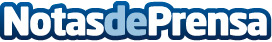 Tres interesantes formaciones en Cione University para afrontar la desescaladaLa iniciativa Cione, abierta a todos los ópticos de España de manera gratuita, acerca esta próxima semana formaciones sobre el impacto de la Radiación UV (ZEISS), las claves de la evaluación lacrimal (Alcon Cirugía) y la elección de monturas en tiempo COVID19 (Safilo Group)Datos de contacto:Javier Bravo606411053Nota de prensa publicada en: https://www.notasdeprensa.es/tres-interesantes-formaciones-en-cione Categorias: Nacional Medicina Franquicias Emprendedores Consumo http://www.notasdeprensa.es